* niepotrzebne skreślić*** załącznikiem do oświadczenia jest umowa dzierżawy działkowej (art. 27 ust. 1 ustawy o ROD), umowa 
przeniesienia prawa do działki (art. 41 ust. 1 ustawy o ROD) lub inny dokument (np. wyrok sądu) ustanawiający tytuł prawny uprawniający do korzystania z działki, chyba że dokument jest już w posiadaniu Zarządu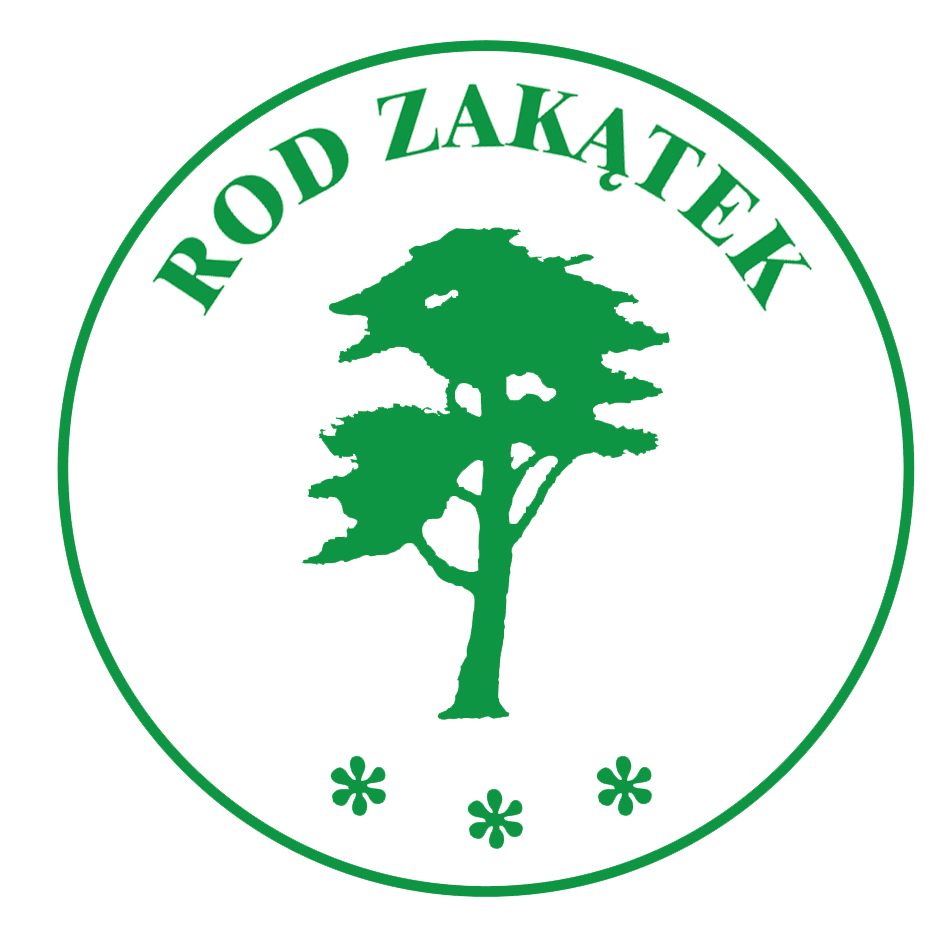 FORMULARZ OSOBOWY(OSOBY UBIEGAJĄCEJ SIĘ O PRAWO DO UŻYTKOWANIA DZIAŁKI W ROD)FORMULARZ OSOBOWY(OSOBY UBIEGAJĄCEJ SIĘ O PRAWO DO UŻYTKOWANIA DZIAŁKI W ROD)FORMULARZ OSOBOWY(OSOBY UBIEGAJĄCEJ SIĘ O PRAWO DO UŻYTKOWANIA DZIAŁKI W ROD)FORMULARZ OSOBOWY(OSOBY UBIEGAJĄCEJ SIĘ O PRAWO DO UŻYTKOWANIA DZIAŁKI W ROD)FORMULARZ OSOBOWY(OSOBY UBIEGAJĄCEJ SIĘ O PRAWO DO UŻYTKOWANIA DZIAŁKI W ROD)FORMULARZ OSOBOWY(OSOBY UBIEGAJĄCEJ SIĘ O PRAWO DO UŻYTKOWANIA DZIAŁKI W ROD)FORMULARZ OSOBOWY(OSOBY UBIEGAJĄCEJ SIĘ O PRAWO DO UŻYTKOWANIA DZIAŁKI W ROD)FORMULARZ OSOBOWY(OSOBY UBIEGAJĄCEJ SIĘ O PRAWO DO UŻYTKOWANIA DZIAŁKI W ROD)Dane ubiegającego się o działkęDane ubiegającego się o działkęDane ubiegającego się o działkęDane ubiegającego się o działkęDane ubiegającego się o działkęDane ubiegającego się o działkęDane ubiegającego się o działkęDane ubiegającego się o działkęDane ubiegającego się o działkęDane ubiegającego się o działkęDane ubiegającego się o działkęDane ubiegającego się o działkęDane ubiegającego się o działkęNazwisko Imię/imionaImię/imionaImię/imiona`````````````Adres zamieszkaniaAdres zamieszkaniaAdres zamieszkaniaAdres zamieszkaniaAdres do korespondencji[jeżeli jest inny niż zamieszkania]Adres do korespondencji[jeżeli jest inny niż zamieszkania]Adres do korespondencji[jeżeli jest inny niż zamieszkania]Adres do korespondencji[jeżeli jest inny niż zamieszkania]Seria i nr dowodu osobistegoSeria i nr dowodu osobistegoSeria i nr dowodu osobistegoSeria i nr dowodu osobistegoOrgan wydający dowód osobistyOrgan wydający dowód osobistyOrgan wydający dowód osobistyOrgan wydający dowód osobistyNumer PESELNumer PESELNumer PESELNr telefonuNr telefonuNr telefonuAdres e-mailAdres e-mailAdres e-mailAdres e-mailAdres e-mailDeklaracja ubiegającego się o działkęDeklaracja ubiegającego się o działkęDeklaracja ubiegającego się o działkęDeklaracja ubiegającego się o działkęDeklaracja ubiegającego się o działkęDeklaracja ubiegającego się o działkęDeklaracja ubiegającego się o działkęDeklaracja ubiegającego się o działkęDeklaracja ubiegającego się o działkęDeklaracja ubiegającego się o działkęDeklaracja ubiegającego się o działkęDeklaracja ubiegającego się o działkęDeklaracja ubiegającego się o działkęZobowiązuję się przestrzegać przepisów ustawy z dnia 13 grudnia 2013 r. o rodzinnych ogrodach działkowych, statutu PZD, regulaminu ROD oraz innych przepisów związkowych PZD. Oświadczam, że przysługują mi prawa i obowiązki wynikające z prawa do działki z umowy dzierżawy działkowej (w załączeniu***) - działka nr ....….........……. o powierzchni …........……. m² w Rodzinnym Ogrodzie Działkowym Zakątek w Poznaniu.Jednocześnie wyrażam zgodę na przetwarzanie moich danych osobowych na potrzeby realizacji celów statutowych PZD zgodnie z ustawą o ochronie danych osobowych.…………………                                                            ………………..Miejscowość data                                                                                                        Czytelny podpis**Wyrażam zgodę na prowadzenie korespondencji z  PZD w ROD za pośrednictwem poczty elektronicznej na podany adres e-mail……………..……….....…………………………….                                    Czytelny podpis Zobowiązuję się przestrzegać przepisów ustawy z dnia 13 grudnia 2013 r. o rodzinnych ogrodach działkowych, statutu PZD, regulaminu ROD oraz innych przepisów związkowych PZD. Oświadczam, że przysługują mi prawa i obowiązki wynikające z prawa do działki z umowy dzierżawy działkowej (w załączeniu***) - działka nr ....….........……. o powierzchni …........……. m² w Rodzinnym Ogrodzie Działkowym Zakątek w Poznaniu.Jednocześnie wyrażam zgodę na przetwarzanie moich danych osobowych na potrzeby realizacji celów statutowych PZD zgodnie z ustawą o ochronie danych osobowych.…………………                                                            ………………..Miejscowość data                                                                                                        Czytelny podpis**Wyrażam zgodę na prowadzenie korespondencji z  PZD w ROD za pośrednictwem poczty elektronicznej na podany adres e-mail……………..……….....…………………………….                                    Czytelny podpis Zobowiązuję się przestrzegać przepisów ustawy z dnia 13 grudnia 2013 r. o rodzinnych ogrodach działkowych, statutu PZD, regulaminu ROD oraz innych przepisów związkowych PZD. Oświadczam, że przysługują mi prawa i obowiązki wynikające z prawa do działki z umowy dzierżawy działkowej (w załączeniu***) - działka nr ....….........……. o powierzchni …........……. m² w Rodzinnym Ogrodzie Działkowym Zakątek w Poznaniu.Jednocześnie wyrażam zgodę na przetwarzanie moich danych osobowych na potrzeby realizacji celów statutowych PZD zgodnie z ustawą o ochronie danych osobowych.…………………                                                            ………………..Miejscowość data                                                                                                        Czytelny podpis**Wyrażam zgodę na prowadzenie korespondencji z  PZD w ROD za pośrednictwem poczty elektronicznej na podany adres e-mail……………..……….....…………………………….                                    Czytelny podpis Zobowiązuję się przestrzegać przepisów ustawy z dnia 13 grudnia 2013 r. o rodzinnych ogrodach działkowych, statutu PZD, regulaminu ROD oraz innych przepisów związkowych PZD. Oświadczam, że przysługują mi prawa i obowiązki wynikające z prawa do działki z umowy dzierżawy działkowej (w załączeniu***) - działka nr ....….........……. o powierzchni …........……. m² w Rodzinnym Ogrodzie Działkowym Zakątek w Poznaniu.Jednocześnie wyrażam zgodę na przetwarzanie moich danych osobowych na potrzeby realizacji celów statutowych PZD zgodnie z ustawą o ochronie danych osobowych.…………………                                                            ………………..Miejscowość data                                                                                                        Czytelny podpis**Wyrażam zgodę na prowadzenie korespondencji z  PZD w ROD za pośrednictwem poczty elektronicznej na podany adres e-mail……………..……….....…………………………….                                    Czytelny podpis Zobowiązuję się przestrzegać przepisów ustawy z dnia 13 grudnia 2013 r. o rodzinnych ogrodach działkowych, statutu PZD, regulaminu ROD oraz innych przepisów związkowych PZD. Oświadczam, że przysługują mi prawa i obowiązki wynikające z prawa do działki z umowy dzierżawy działkowej (w załączeniu***) - działka nr ....….........……. o powierzchni …........……. m² w Rodzinnym Ogrodzie Działkowym Zakątek w Poznaniu.Jednocześnie wyrażam zgodę na przetwarzanie moich danych osobowych na potrzeby realizacji celów statutowych PZD zgodnie z ustawą o ochronie danych osobowych.…………………                                                            ………………..Miejscowość data                                                                                                        Czytelny podpis**Wyrażam zgodę na prowadzenie korespondencji z  PZD w ROD za pośrednictwem poczty elektronicznej na podany adres e-mail……………..……….....…………………………….                                    Czytelny podpis Zobowiązuję się przestrzegać przepisów ustawy z dnia 13 grudnia 2013 r. o rodzinnych ogrodach działkowych, statutu PZD, regulaminu ROD oraz innych przepisów związkowych PZD. Oświadczam, że przysługują mi prawa i obowiązki wynikające z prawa do działki z umowy dzierżawy działkowej (w załączeniu***) - działka nr ....….........……. o powierzchni …........……. m² w Rodzinnym Ogrodzie Działkowym Zakątek w Poznaniu.Jednocześnie wyrażam zgodę na przetwarzanie moich danych osobowych na potrzeby realizacji celów statutowych PZD zgodnie z ustawą o ochronie danych osobowych.…………………                                                            ………………..Miejscowość data                                                                                                        Czytelny podpis**Wyrażam zgodę na prowadzenie korespondencji z  PZD w ROD za pośrednictwem poczty elektronicznej na podany adres e-mail……………..……….....…………………………….                                    Czytelny podpis Zobowiązuję się przestrzegać przepisów ustawy z dnia 13 grudnia 2013 r. o rodzinnych ogrodach działkowych, statutu PZD, regulaminu ROD oraz innych przepisów związkowych PZD. Oświadczam, że przysługują mi prawa i obowiązki wynikające z prawa do działki z umowy dzierżawy działkowej (w załączeniu***) - działka nr ....….........……. o powierzchni …........……. m² w Rodzinnym Ogrodzie Działkowym Zakątek w Poznaniu.Jednocześnie wyrażam zgodę na przetwarzanie moich danych osobowych na potrzeby realizacji celów statutowych PZD zgodnie z ustawą o ochronie danych osobowych.…………………                                                            ………………..Miejscowość data                                                                                                        Czytelny podpis**Wyrażam zgodę na prowadzenie korespondencji z  PZD w ROD za pośrednictwem poczty elektronicznej na podany adres e-mail……………..……….....…………………………….                                    Czytelny podpis Zobowiązuję się przestrzegać przepisów ustawy z dnia 13 grudnia 2013 r. o rodzinnych ogrodach działkowych, statutu PZD, regulaminu ROD oraz innych przepisów związkowych PZD. Oświadczam, że przysługują mi prawa i obowiązki wynikające z prawa do działki z umowy dzierżawy działkowej (w załączeniu***) - działka nr ....….........……. o powierzchni …........……. m² w Rodzinnym Ogrodzie Działkowym Zakątek w Poznaniu.Jednocześnie wyrażam zgodę na przetwarzanie moich danych osobowych na potrzeby realizacji celów statutowych PZD zgodnie z ustawą o ochronie danych osobowych.…………………                                                            ………………..Miejscowość data                                                                                                        Czytelny podpis**Wyrażam zgodę na prowadzenie korespondencji z  PZD w ROD za pośrednictwem poczty elektronicznej na podany adres e-mail……………..……….....…………………………….                                    Czytelny podpis Zobowiązuję się przestrzegać przepisów ustawy z dnia 13 grudnia 2013 r. o rodzinnych ogrodach działkowych, statutu PZD, regulaminu ROD oraz innych przepisów związkowych PZD. Oświadczam, że przysługują mi prawa i obowiązki wynikające z prawa do działki z umowy dzierżawy działkowej (w załączeniu***) - działka nr ....….........……. o powierzchni …........……. m² w Rodzinnym Ogrodzie Działkowym Zakątek w Poznaniu.Jednocześnie wyrażam zgodę na przetwarzanie moich danych osobowych na potrzeby realizacji celów statutowych PZD zgodnie z ustawą o ochronie danych osobowych.…………………                                                            ………………..Miejscowość data                                                                                                        Czytelny podpis**Wyrażam zgodę na prowadzenie korespondencji z  PZD w ROD za pośrednictwem poczty elektronicznej na podany adres e-mail……………..……….....…………………………….                                    Czytelny podpis Zobowiązuję się przestrzegać przepisów ustawy z dnia 13 grudnia 2013 r. o rodzinnych ogrodach działkowych, statutu PZD, regulaminu ROD oraz innych przepisów związkowych PZD. Oświadczam, że przysługują mi prawa i obowiązki wynikające z prawa do działki z umowy dzierżawy działkowej (w załączeniu***) - działka nr ....….........……. o powierzchni …........……. m² w Rodzinnym Ogrodzie Działkowym Zakątek w Poznaniu.Jednocześnie wyrażam zgodę na przetwarzanie moich danych osobowych na potrzeby realizacji celów statutowych PZD zgodnie z ustawą o ochronie danych osobowych.…………………                                                            ………………..Miejscowość data                                                                                                        Czytelny podpis**Wyrażam zgodę na prowadzenie korespondencji z  PZD w ROD za pośrednictwem poczty elektronicznej na podany adres e-mail……………..……….....…………………………….                                    Czytelny podpis Zobowiązuję się przestrzegać przepisów ustawy z dnia 13 grudnia 2013 r. o rodzinnych ogrodach działkowych, statutu PZD, regulaminu ROD oraz innych przepisów związkowych PZD. Oświadczam, że przysługują mi prawa i obowiązki wynikające z prawa do działki z umowy dzierżawy działkowej (w załączeniu***) - działka nr ....….........……. o powierzchni …........……. m² w Rodzinnym Ogrodzie Działkowym Zakątek w Poznaniu.Jednocześnie wyrażam zgodę na przetwarzanie moich danych osobowych na potrzeby realizacji celów statutowych PZD zgodnie z ustawą o ochronie danych osobowych.…………………                                                            ………………..Miejscowość data                                                                                                        Czytelny podpis**Wyrażam zgodę na prowadzenie korespondencji z  PZD w ROD za pośrednictwem poczty elektronicznej na podany adres e-mail……………..……….....…………………………….                                    Czytelny podpis Zobowiązuję się przestrzegać przepisów ustawy z dnia 13 grudnia 2013 r. o rodzinnych ogrodach działkowych, statutu PZD, regulaminu ROD oraz innych przepisów związkowych PZD. Oświadczam, że przysługują mi prawa i obowiązki wynikające z prawa do działki z umowy dzierżawy działkowej (w załączeniu***) - działka nr ....….........……. o powierzchni …........……. m² w Rodzinnym Ogrodzie Działkowym Zakątek w Poznaniu.Jednocześnie wyrażam zgodę na przetwarzanie moich danych osobowych na potrzeby realizacji celów statutowych PZD zgodnie z ustawą o ochronie danych osobowych.…………………                                                            ………………..Miejscowość data                                                                                                        Czytelny podpis**Wyrażam zgodę na prowadzenie korespondencji z  PZD w ROD za pośrednictwem poczty elektronicznej na podany adres e-mail……………..……….....…………………………….                                    Czytelny podpis Zobowiązuję się przestrzegać przepisów ustawy z dnia 13 grudnia 2013 r. o rodzinnych ogrodach działkowych, statutu PZD, regulaminu ROD oraz innych przepisów związkowych PZD. Oświadczam, że przysługują mi prawa i obowiązki wynikające z prawa do działki z umowy dzierżawy działkowej (w załączeniu***) - działka nr ....….........……. o powierzchni …........……. m² w Rodzinnym Ogrodzie Działkowym Zakątek w Poznaniu.Jednocześnie wyrażam zgodę na przetwarzanie moich danych osobowych na potrzeby realizacji celów statutowych PZD zgodnie z ustawą o ochronie danych osobowych.…………………                                                            ………………..Miejscowość data                                                                                                        Czytelny podpis**Wyrażam zgodę na prowadzenie korespondencji z  PZD w ROD za pośrednictwem poczty elektronicznej na podany adres e-mail……………..……….....…………………………….                                    Czytelny podpis MiejscowośćMiejscowośćPoznańPoznańPoznańPoznańPoznańPoznańData............................................................................................................................................................